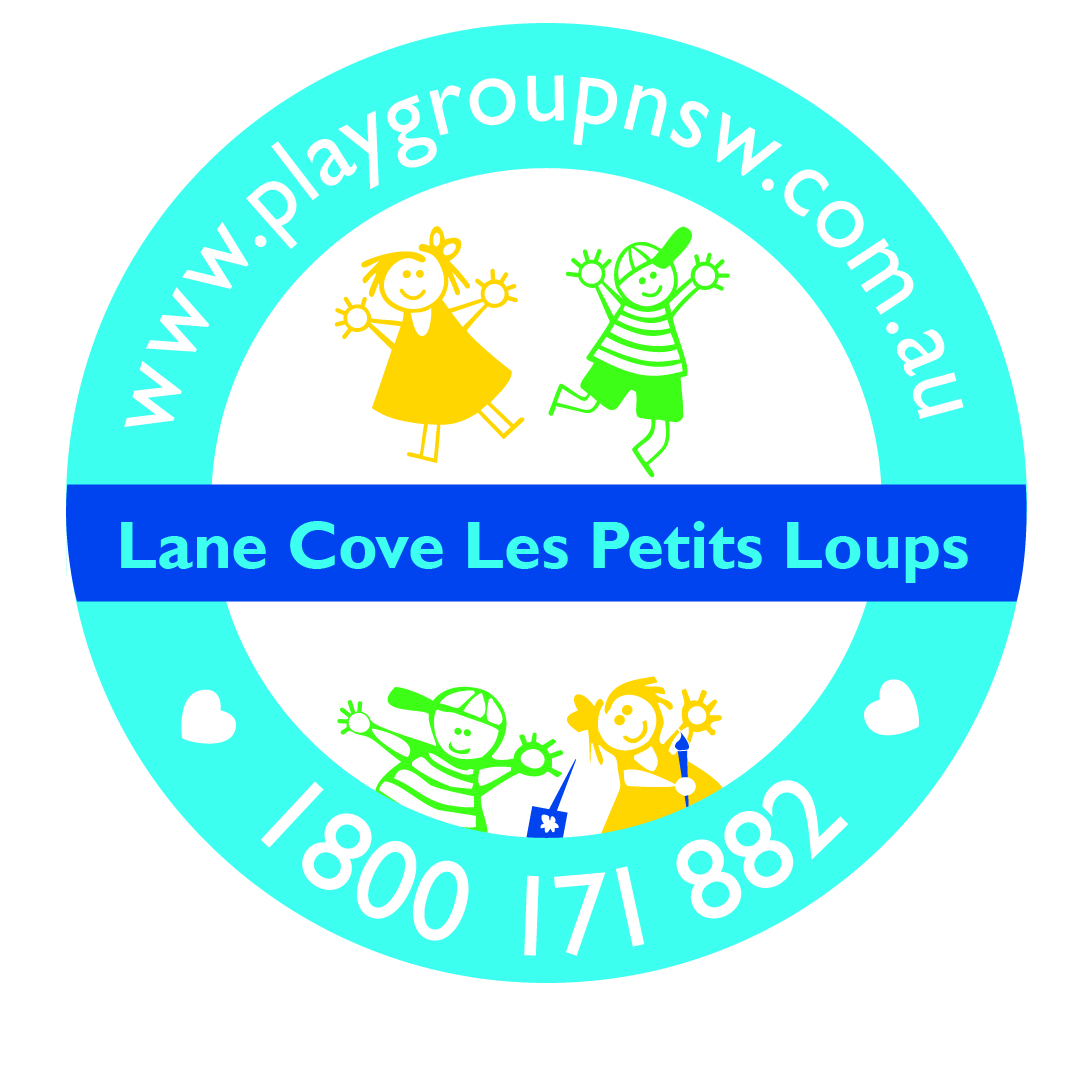 Bienvenue chez les Petits Loups !Trois étapes pour votre inscription :1. S’inscrire a Playgroup NSW (carte renouvelable chaque année a expiration)Notre playgroup est affilié à Playgroup NSW. Pour être membre des Petits Loups,Il est indispensable de devenir membre de Playgroup NSW, particulièrement pourune question d’assurance (si vous n’êtes pas inscrits et que votre enfant a unaccident lors d’une session de playgroup, il ne sera pas couvert…). La cotisationannuelle est de $39.00. La manière la plus simple de le faire et de s’inscrire surleur site internet, et de payer par carte de crédit.Rendez-vous sur leur site : http://www.playgroupnsw.com.au/Sous « memberships », sélectionnez « online membership ». Il y a un formulaire àremplir en ligne avec vos coordonnées.Deux points importants, sous « playgroup name » tapez « Lane Cove Les PetitsLoups », et notre « Group No. » est le 3575. Sélectionnez votre séance : mercrediou jeudi.En cas de difficultés, n’hésitez pas à les appeler : 1800 171 882Vous devriez recevoir votre carte de membre (avec nouvelle date d’échéance) 7 à10 jours plus tard : c’est la preuve que vous êtes inscrits. Vous recevrez aussi unreçu par email. Merci de communiquer dès que possible à Anna Desjardins(annamdesjardins@gmail.com) pour le Jeudi ou Isabelle Laurent (australisa.laurent@laposte.net) pour le Mercredi les informations suivantes : nom demembre, numéro de membre et date d’échéance.2. Régler sa cotisation trimestrielle (payable à chaque début de trimestre)Nos cotisations couvrent le loyer ainsi que les dépenses en café, thé, lait, matérieletc. La cotisation est actuellement de $41.00 par famille et doit être réglée dansles 2 premières semaines de chaque nouveau trimestre. Elle se paye par virementbancaire sur le compte des Petits Loups : merci de mettre votre nom de famillelors du paiement.Banque : WestpacNom : Lane Cove les Petits LoupsBSB : 032197Compte : 2783863. Régler sa caution de bibliothèque (payable une seule fois et remboursable)Notre playgroup dispose d’une superbe bibliothèque francophone : une chanceénorme pour nos enfants ; pour beaucoup, c’est la seule façon d’accéder à deslivres, CDs et DVDs en langue française. Chaque membre verse $30 lors de soninscription. Cette caution est remboursée lors du départ du membre (une fois lesarticles de bibliothèque dument rendus).Pour ce, veuillez effectuer un virement de $30 sur le compte en banque, avec la référence LB. Un reçu vous sera remis.N’hésitez pas à contacter le comité pour toute question :Stéphanie Damney (coordinatrice) stephaniedamney@hotmail.comAnnie Beaudouin (secrétaire) annie.beaudoin@gmail.comAnna Desjardins (trésorière) annamdesjardins@gmail.comMerci pour votre coopération et amusez-vous bien chez les Petits Loups !